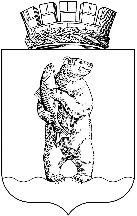 Администрациягородского округа АнадырьПОСТАНОВЛЕНИЕОт 18.04.2016                                                                                                 № 241 В соответствии с п. 8 ч.1 ст. 16 Федерального закона от 06.10.2003           № 131-ФЗ «Об общих принципах организации местного самоуправления в Российской Федерации», ч.1 ст. 24 Федерального закона от 21.12.1994 № 68-ФЗ «О защите населения и территорий от чрезвычайных ситуаций природного и техногенного характера»,ПОСТАНОВЛЯЮ:1. Создать Межведомственную комиссию по обследованию имущества граждан, пострадавших в результате последствий чрезвычайной ситуации (далее - Комиссия).2. Утвердить прилагаемый состав Комиссии 3. Утвердить прилагаемое Положение о Комиссии 4. Настоящее постановление опубликовать в газете «Крайний Север» и разместить на официальном информационно-правовом ресурсе городского округа Анадырь - WWW.NOVOMARIINSK.RU.5. Настоящее постановление вступает в силу с момента его официального опубликования.6. Настоящее постановление распространяет свое действие на правоотношения, возникшие с 1 января 2016 года.27. Контроль за исполнением настоящего постановления возложить на Первого заместителя Главы Администрации городского округа Анадырь – начальника Управления промышленности и сельскохозяйственной политики Администрации городского округа Анадырь Иванцова Р.Г. Глава Администрации							         И.В. Давиденко Приложение к постановлению Администрациигородского округа Анадырьот _________ N ______СОСТАВМЕЖВЕДОМСТВЕННОЙ КОМИССИИ ПО ОБСЛЕДОВАНИЮ ИМУЩЕСТВА ГРАЖДАН, ПОСТРАДАВШИХ В РЕЗУЛЬТАТЕ ПОСЛЕДСТВИЙ ЧРЕЗВЫЧАЙНОЙ СИТУАЦИИ2 Приложение № 2к постановлению Администрациигородского округа Анадырьот _________ № ______ПОЛОЖЕНИЕО МЕЖВЕДОМСТВЕННОЙ КОМИССИИ ПО ОБСЛЕДОВАНИЮ ИМУЩЕСТВА ГРАЖДАН, ПОСТРАДАВШИХ В РЕЗУЛЬТАТЕПОСЛЕДСТВИЙ ЧРЕЗВЫЧАЙНОЙ СИТУАЦИИ1. ОБЩИЕ ПОЛОЖЕНИЯ1.1. Межведомственная комиссия по обследованию имущества граждан, пострадавших в результате последствий чрезвычайной ситуации (далее - Комиссия) является органом, действующим при Администрации городского округа Анадырь, созданным для обеспечения объективности принятия решений о степени утраты имущества гражданами, пострадавшими в результате последствий чрезвычайной ситуации.1.2. В своей работе Комиссия руководствуется действующим законодательством Российской Федерации, Чукотского автономного округа и городского округа Анадырь в области защиты населения от чрезвычайных ситуаций, а также настоящим Положением.1.3. Состав Комиссии формируется из представителей Администрации городского округа Анадырь, приглашенных представителей заинтересованных организаций.1.4. Комиссия созывается по мере необходимости на основании постановления Администрации (далее - постановление Администрации) с указанием сроков работы Комиссии.1.5. Решение Комиссии считается правомочным, если на заседании присутствует более половины членов Комиссии.1.6. Решение Комиссии принимается простым большинством голосов присутствующих на заседании членов Комиссии, оформляется протоколом, который подписывается всеми присутствующими членами Комиссии. 1.7. В отсутствие председателя комиссии его полномочия исполняет заместитель председателя комиссии. 2. ЗАДАЧИ И ПОЛНОМОЧИЯ КОМИССИИ2.1. Основными задачами Комиссии являются:2.1.1. Обследование имущества, принадлежащего заявителю и членам его семьи, на предмет подтверждения ущерба от чрезвычайной ситуации и оценки степени утраты имущества.2.1.2. Рассмотрение документов, поданных заявителем.2.1.3. Организация проверки сведений, представленных заявителем.2.1.4. Сбор и  представление   документов  в  Администрацию   городского округа Анадырь (далее – Администрация).2.2. Комиссия имеет право инициировать проверку отдельных сведений в2 случаях, если имеется информация о том, что сведения недостоверны или неполноценны.2.3. Для осуществления возложенных задач Комиссия имеет право направлять официальные запросы в исполнительные органы государственной власти Чукотского автономного округа, в государственные внебюджетные фонды, налоговые органы, органы, осуществляющие государственную регистрацию прав на недвижимое имущество и сделок с ним, органы и учреждения федеральной службы по труду и занятости, правоохранительные органы и другие органы и организации.3. Порядок ОБРАЩЕНИЯ В КОМИССИЮ 3.1. Заявителями могут быть лица, пострадавшие в результате чрезвычайной ситуации муниципального уровня, произошедшей на территории городского округа Анадырь, (далее – ЧС) и понесшие материальный ущерб в связи с утратой ими имущества первой необходимости.3.2. Для проведения обследования имущества Комиссией заявителю необходимо подать заявление установленной формы (Приложение №1) в Администрацию для Комиссии не позднее 2 (двух) месяцев со дня возникновения ЧС. Одновременно Комиссия принимает у заявителя заявление об оказании финансовой помощи в связи с утратой имущества первой необходимости по форме, установленной приложением N 9 Правил выделения бюджетных ассигнований из резервного фонда Администрации городского округа Анадырь по предупреждению и ликвидации чрезвычайных ситуаций и последствий стихийных бедствий, утвержденных Постановлением Администрации от 04.04.2016г. №196 (далее – Правила).3.3. При подаче заявлений указанное лицо представляет в Комиссию следующие документы:а. копию паспорта или иного документа, удостоверяющего личность заявителя и членов его семьи;б. справку о составе семьи, а также копии документов, подтверждающих их родственные отношения.Копии документов представляются вместе с оригиналами и возвращаются заявителю после сличения с оригиналом и засвидетельствования копии.3.4. При отсутствии документов, указанных в пункте 3.3, Администрация совместно с другими государственными и муниципальными органами и организациями оказывают содействие в их получении.3.5. Документы представляются заявителем лично или через представителя, уполномоченного на это, в порядке, установленном законодательством Российской Федерации.4. ПОРЯДОК РАБОТЫ КОМИССИИ 4.1. Комиссия в течение 3 (трех) рабочих дней с даты поступления заявления выходит на место утраты имущества для обследования утраченного или поврежденного имущества.34.2. Оценка нанесенного ущерба оформляется путем составления акта оценки нанесенного ущерба установленной формы (Приложение №2), в котором указывается степень утраты имущества. Акт составляется в течение 3 (трех) рабочих дней со дня выхода комиссии на место утраты имущества.4.3.Степень утраты имущества определяется в следующем порядке:а. Если утрачено до 40 (сорока) процентов от имевшегося имущества включительно - имущество признается частично утраченным.б. Если утрачено свыше 40 (сорока) процентов от имевшегося имущества - имущество признается полностью утраченным.4.4. После проверки представленных документов и составления акта оценки нанесенного ущерба Комиссия в течение 3 (трех) рабочих дней принимает решение о передаче документов в Администрацию.4.5. Решение Комиссии оформляется протоколом. Неотъемлемой частью протокола являются: заявление с документами заявителя и материалы, собранные в процессе работы Комиссии (фотографии, акт оценки нанесенного ущерба и т.д.).4.6. Протокол в резолютивной части должен устанавливать:а. обоснованность / необоснованность заявления,б. степень утраты (полная или частичная) имущества,в. рекомендации Комиссии относительно размера финансовой помощи заявителю, определенного на основании Правил.4.7. На основании принятых решений Комиссия составляет список граждан, нуждающихся в оказании финансовой помощи в связи с утратой ими имущества первой необходимости, по форме, установленной приложением N 12 Правил.4.8. В течение 3 (трех) рабочих дней со дня составления последнего протокола, но не позднее срока, установленного постановлением Администрации, Комиссия направляет в Администрацию для рассмотрения и утверждения:а. Списки граждан, утративших имущество частично и утративших имущество полностью, по форме, установленной приложением N 12 Правил.б. Протоколы Комиссии в отношении всех заявителей с приложениями.Приложение  к Положению о Межведомственной комиссии по обследованию имущества граждан, пострадавших в результате последствий чрезвычайной ситуацииВ Межведомственную комиссию по обследованию имущества граждан, пострадавших в результате последствий чрезвычайной ситуацииот гр.____________________________,паспортные данные _________________,проживающего по адресу ___________,тел.______________________________ЗАЯВЛЕНИЕПрошу обследовать мое имущество, пострадавшее в результате чрезвычайной ситуации, имевшей место (дата) в городском округе Анадырь, а именно (вид ЧС) (место происшествия), и определить степень утраты имущества, так как дом (жилое помещение), в котором проживаю я и члены моей семьи, оказался (оказалось) в зоне чрезвычайной ситуации и пострадал (пострадало), при этом я и члены моей семьи утратили имущество первой необходимости.Мною (моей семьей) утрачено: Сведения достоверны.  Я предупрежден, что несу ответственность за заведомо ложные данные.    Дата                        ПодписьПриложение к Положению о Межведомственной комиссии по обследованию имущества граждан, пострадавших в результате последствий чрезвычайной ситуацииАКТ оценки нанесенного ущербаМежведомственная комиссия по обследованию имущества граждан, пострадавших в результате последствий чрезвычайной ситуации в составе (указать численный и персональный состав) провела обследование имущества гр-на/ки (Ф.И.О., адрес), и установила, что действительно утрачено (повреждено) следующее имущество:Утрачено ______________ (число и прописью) процентов имевшегося имущества.Приложения: 1.  ….2. …    Председатель комиссии                 подпись                              расшифровка    Члены комиссии                             подписи                             расшифровка    Дата составления акта                 О создании Межведомственной комиссии по оценке размеров причиненного ущерба имуществу граждан, пострадавших в результате возникновения чрезвычайной ситуации1. Иванцов Руслан Геннадьевич- Первый заместитель Главы Администрации городского округа Анадырь – начальник Управления промышленности и сельскохозяйственной политики, председатель комиссии.- Первый заместитель Главы Администрации городского округа Анадырь – начальник Управления промышленности и сельскохозяйственной политики, председатель комиссии.2. Кымыет Наталья Яковлевна-     Заместитель Главы Администрации городского округа Анадырь по делам коренных малочисленных народов, заместитель председателя комиссии.-     Заместитель Главы Администрации городского округа Анадырь по делам коренных малочисленных народов, заместитель председателя комиссии.3. Шульга Анатолий Григорьевич- Начальник отдела военно-мобилизационной работы ГО и ЧС, секретарь комиссии.- Начальник отдела военно-мобилизационной работы ГО и ЧС, секретарь комиссии.ЧЛЕНЫ КОМИССИИ:ЧЛЕНЫ КОМИССИИ:4. Кирпичева Яна Альбертовна-        Заместитель начальника Управления промышленности и сельскохозяйственной политики5. Даниленко Антонина Георгиевна- Консультант отдела учёта, распределения и приватизации жилья Управления промышленности и сельскохозяйственной политики6. Водянина Наталья Олеговна-     Консультант юридического отдела Управления по организационным и административно-правовым вопросам7. Шаповалов Роман Сергеевич- Помощник Главы городского округа Анадырь по общим вопросам8. Ермаков Дмитрий Сергеевич- Начальник организационно-контрольного отдела Государственной жилищной инспекции Департамента промышленности и сельскохозяйственной политики ЧАО, государственный жилищный инспектор ЧАО 9. Медведчиков Сергей Михайлович-        Майор внутренней службы МОМВД России «Анадырский»10. Спицын Сергей Борисович-  Начальник отдела экспертизы Комитета по градостроительству и архитектуре Департамента промышленной и сельскохозяйственной политики ЧАО11. Кобзев Дмитрий Анатольевич-    Начальник  ЖЭУ МП городского округа Анадырь «Городское коммунальное хозяйство»12. Шишов Александр Евгеньевич-       ИП, независимый оценщик13. Ермаков Дмитрий Сергеевич- Начальник организационно-контрольного отдела Государственной жилищной инспекции Департамента промышленной и сельскохозяйственной политики ЧАОNНаименованиеКол-воNНаименованиеКол-воСтепень повреждения